          ҠАРАР                                                    ПОСТАНОВЛЕНИЕ      «31» ғинуар 2022й.                       №  6                     «31» января 2022 г.О внесении изменений в план-график закупок товаров, работ, услуг для обеспечения нужд сельского поселения Сейтяковский сельсовет  муниципального района Балтачевский район Республики Башкортостан на  2022  финансовый годВ соответствии с ч. 2 ст. 112 Федерального закона от 05 апреля 2013 года            № 44-ФЗ «О контрактной системе в сфере закупок товаров, работ, услуг для обеспечения государственных и муниципальных нужд», п. 15 примечаний                        к форме планов-графиков размещения заказов на поставки товаров, выполнение работ, оказание услуг для нужд заказчиков, утвержденной Приказом Минэкономразвития России N 761, Казначейства России N 20н от 27.12.2011,                  в целях надлежащего осуществления закупок товаров (работ, услуг) для обеспечения нужд :1. Внести изменение в план-график закупок товаров, работ, услуг для обеспечения нужд сельского поселения Сейтяковский сельсовет муниципального района на 2022 финансовый год (далее - план-график), утвержденный постановлением Администрации сельского поселения Сейтяковский сельсовет муниципального района Балтачевский район Республики Башкортостан  от  10 января 2022 г.  № 42. Утвердить новую редакцию плана-графика с учетом внесенного изменения согласно приложению.3. Разместить новую редакцию плана-графика в установленный срок.4. Контроль  за исполнением настоящего постановления оставляю за собой.   Глава сельского поселения    Сейтяковский сельсовет                                                       Э.С.ФаюршинаБАШКОРТОСТАН  РЕСПУБЛИКАҺЫБАЛТАС  РАЙОНЫМУНИЦИПАЛЬ  РАЙОНЫНЫҢ ҺӘЙТӘК  АУЫЛ СОВЕТЫАУЫЛ  БИЛӘМӘҺЕ  ХАКИМӘТЕҮҙәк урамы, 27 й., Һәйтәк ауылы, Балтас районы, Башкортостан Республикаһы, 452984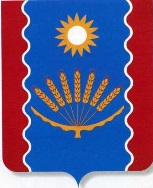 АДМИНИСТРАЦИЯ СЕЛЬСКОГО  ПОСЕЛЕНИЯСЕЙТЯКОВСКИЙ  СЕЛЬСОВЕТМУНИЦИПАЛЬНОГО   РАЙОНАБАЛТАЧЕВСКИЙ  РАЙОНРЕСПУБЛИКИ БАШКОРТОСТАНул. Центральная, д.27, с.Сейтяково, Балтачевский район, Республика Башкортостан, 452984